Wijkvereniging Ajour organiseert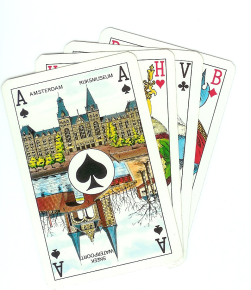 op zondag 16 april 2023                            de traditionele                          PLANTENDRIVEProgramma:								                               Locatie:13.30  Zaal open		Ajour Boerderij14.00  Aanvang middagzitting		Bloemendaalseweg 4118.00  Maaltijd		  2803 AW  Gouda19.30  Aanvang avondzitting		Tel: 0182 - 51023923.00  PrijsuitreikingIndeling:	- Middagzitting	topintegraal in twee lijnen, willekeurig ingedeeld		- Avondzitting 	topintegraal in twee lijnen, ingedeeld naar het resultaat van 					de middagzitting. Score van de middagzitting telt niet mee voor het eindresultaatInschrijfgeld:	€ 50,00 per paar inclusief maaltijdTe betalen op rekening NL52RABO0322466113 t.n.v. wijkvereniging AjourNa betaling is uw inschrijving definitiefEn … vol = volVoor aanmelding en inlichtingen:  Clara Vis Tel: 06-55715154                   Email Clara_Vis@hotmail.comIedereen heeft PRIJS  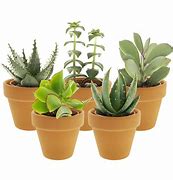 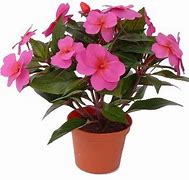 